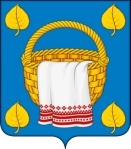 СОВЕТ НАРОДНЫХ ДЕПУТАТОВЛИПЧАНСКОГО СЕЛЬСКОГО ПОСЕЛЕНИЯБОГУЧАРСКОГО МУНИЦИПАЛЬНОГО РАЙОНАВОРОНЕЖСКОЙ ОБЛАСТИРЕШЕНИЕ от «12» февраля  2021 г. № 43       с. ЛипчанкаО внесении изменений и дополненийв Устав Липчанского  сельского поселения Богучарского муниципального района Воронежской областиВ соответствии с Федеральными законами от 06.10.2003 № 131-ФЗ «Об общих принципах организации местного самоуправления в Российской Федерации», от 21.07.2005 № 97 – ФЗ «О государственной регистрации Уставов муниципальных образований», Совет народных депутатов Липчанского сельского поселения Богучарского муниципального района Воронежской области р е ш и л:1. Внести в Устав Липчанского сельского поселения Богучарского муниципального района следующие изменения и дополнения: 1.1. Часть 1 статьи 8 дополнить подпунктами 17 – 18 следующего содержания:«17) предоставление сотруднику, замещающему должность участкового уполномоченного полиции, и членам его семьи жилого помещения на период замещения сотрудником указанной должности.18) осуществление мероприятий по оказанию помощи лицам, находящимся в состоянии алкогольного, наркотического или иного токсического опьянения.».1.2. Часть 2 статьи 33 дополнить абзацем следующего содержания:«Депутату Совета народных депутатов Липчанского сельского поселения Богучарского муниципального района Воронежской области для осуществления своих полномочий на непостоянной основе гарантируется сохранение места работы (должности) на период, продолжительность которого составляет в совокупности два рабочих дня в месяц.».2. Направить настоящее решение в Управление Министерства юстиции Российской Федерации по Воронежской области для государственной регистрации в порядке, установленном федеральным законом.3. Настоящее решение подлежит обнародованию после его государственной регистрации и вступает в силу после его обнародования.Глава Липчанского  сельского поселения		Богучарского муниципального района	Воронежской области                                    	                                    В.Н. Мамон